от 15 февраля 2022 года										№ 134О внесении изменений в постановление администрации городского округа 
город Шахунья Нижегородской области от 27.10.2020 № 995 «Об утверждении муниципальной программы «Управление муниципальным имуществом городского округа город Шахунья Нижегородской области»  Администрация городского округа город Шахунья Нижегородской области 
п о с т а н о в л я е т :В постановление администрации городского округа город Шахунья Нижегородской области от 27.10.2020 № 995 «Об утверждении муниципальной программы «Управление муниципальным имуществом городского округа город Шахунья Нижегородской области» (с изменениями, внесенными постановлением от 15.03.2021 № 266) внести изменения, изложив муниципальную программу в новой редакции, согласно приложению к настоящему постановлению.2. Начальнику общего отдела администрации городского округа город Шахунья обеспечить размещение настоящего постановления на официальном Интернет сайте администрации городского округа город Шахунья Нижегородской области и в газете «Знамя труда».3. Настоящее постановление вступает в силу со дня официального опубликования на официальном сайте администрации городского округа город Шахунья Нижегородской области и в газете «Знамя труда».4. С момента принятия настоящего постановления признать утратившим силу постановление администрации городского округа город Шахунья Нижегородской области от 15.03.2021 № 266 «О внесении изменений в постановление администрации городского округа город Шахунья Нижегородской области от 27.10.2020 № 995 «Об утверждении муниципальной программы «Управление муниципальным имуществом городского округа город Шахунья Нижегородской области».5. Контроль за исполнением настоящего постановления возложить на начальника Управления экономики, прогнозирования, инвестиционной политики и муниципального имущества городского округа город Шахунья Нижегородской области Козлову Е.Л.Глава местного самоуправлениягородского округа город Шахунья						          Р.В.КошелевУтвержденапостановлением администрациигородского округа город ШахуньяНижегородской области15.02.2022 г. № 134Муниципальная программа «Управление муниципальным имуществом городского округа город Шахунья Нижегородской области» (далее - муниципальная программа)
Паспорт муниципальной программы «Управление муниципальным имуществом городского округа город Шахунья Нижегородской области»2. Текстовая часть Программы2.1. Характеристика текущего состоянияУправление муниципальным  имуществом является неотъемлемой частью деятельности администрации городского округа город Шахунья Нижегородской области  по решению экономических и социальных задач, созданию эффективной конкурентной экономики, оздоровлению и укреплению финансовой системы, обеспечивающей высокий уровень и качество жизни населения.От эффективности управления и распоряжения муниципальным имуществом и земельными ресурсами городского округа в значительной степени зависят объемы поступлений в бюджет городского округа город Шахунья Нижегородской области. Поступления от управления муниципальным имуществом относятся к неналоговым доходам бюджета городского округа город Шахунья Нижегородской области.Одной из составляющих поступлений в бюджет городского округа город Шахунья Нижегородской области доходов от управления муниципальным имуществом являются доходы от сделок с земельными участками, которые поступают в виде перечислений за аренду, продажи права аренды на земельные участки, находящихся в муниципальной собственности городского округа город Шахунья Нижегородской области и неразграниченных в правах. Их доля в общем объеме поступлений от управления муниципальным имуществом по итогам 2018 года составляет 37,4 %.  Доля доходов от сделок с объектами недвижимого и движимого имущества в общем объеме поступлений от управления муниципальным имуществом по итогам 2018 года составляет 47,1 %.Прогноз повышения доходности от распоряжения муниципальной собственностью городского округа город Шахунья возможен благодаря реализации программных мероприятий, которые позволят повысить эффективность управления муниципальным имуществом.В реестре муниципальной собственности городского округа город Шахунья на 01.01.2019 года находится 16 615 объектов движимого и недвижимого имущества балансовой стоимостью 2 015,36 тыс. рублей и 52 204 га земель стоимостью 1 309,5 тыс. рублей. Указанная стоимость в период действия Программы существенно увеличится, в том числе, за счет включения в хозяйственный оборот бесхозяйного имущества.Для качественного учета объектов недвижимого и движимого имущества, в целях включения в реестр муниципального имущества, требуется проведение их инвентаризации, изготовление кадастровых планов и паспортов и так далее, для чего необходимо предусмотреть соответствующие расходы бюджета городского округа город Шахунья Нижегородской области.Решение вопроса физического износа объектов недвижимого имущества муниципальной собственности возможно за счет расширения перечня объектов, на которых будут проведены работы по их капитальному ремонту либо капитальному ремонту отдельных частей их инженерной инфраструктуры. Без проведения таких работ качественный состав объектов недвижимости, находящихся в муниципальной собственности будет ухудшаться и, в некоторых случаях, может привести к утрате объектов недвижимости.В течение срока реализации Программы планируется провести на территории городского округа город Шахунья Нижегородской области государственную кадастровую оценку земель сельскохозяйственного назначения и земель иных категорий, установление границ населённых пунктов. Указанная работа будет проводиться в тесном взаимодействии с управлением федеральной службы регистрации, кадастра и картографии по Нижегородской области (далее - Росреестр).Программа представляет собой комплексный план действий по внедрению и использованию современных методов, механизмов и инструментов в организации управления имущественными ресурсами на территории городского округа.Решение вышеуказанных проблем в рамках муниципальной программы позволит увеличить доходную часть бюджета городского округа город Шахунья, а также значительно повысит эффективность расходования бюджетных средств, качество управления муниципальной собственностью.Выполнению поставленных задач могут препятствовать кризисные явления в экономике: недостаточные объёмы финансирования мероприятий муниципальной программы, несвоевременно принятые нормативные правовые акты, изменения нормативов отчислений доходов от сдачи в аренду и продажи имущества, неисполнение договорных обязательств арендаторами и прочие обстоятельства2.2. Цели, задачи ПрограммыЦелью Программы является эффективное управление и распоряжение муниципальным имуществом и земельными ресурсами городского округа город Шахунья Нижегородской области, обеспечение его сохранности и целевого использования.Для достижения поставленной цели будут решаться следующие задачи:1. Совершенствование учета и разграничения муниципального имущества городского округа город Шахунья Нижегородской области.2. Вовлечение муниципального имущества в хозяйственный оборот, обеспечение увеличения поступлений в бюджет городского округа город Шахунья Нижегородской области доходов и средств от использования и продажи муниципального имущества и земельных ресурсов.3. Проведение сбалансированной политики в сфере приватизации муниципального имущества и продажи земельных участков.Задача по совершенствованию учета и разграничения муниципального имущества городского округа город Шахунья Нижегородской области реализуется за счет мероприятия:- организация учета, разграничения и перераспределения муниципального имущества городского округа город Шахунья Нижегородской области.Задача по вовлечению муниципального имущества в хозяйственный оборот, обеспечению увеличения поступлений в бюджет городского округа город Шахунья Нижегородской области доходов и средств от использования и продажи муниципального имущества и земельных ресурсов реализуется за счет следующих мероприятий:- установление границ населённых пунктов городского округа город Шахунья Нижегородской области;- приобретение в муниципальную собственность городского округа город Шахунья Нижегородской области объектов недвижимости и земельных участков;- содержание и оформление имущества, составляющего казну городского округа город Шахунья Нижегородской области;- проведение кадастровых и оценочных работ по земельным участкам.Задача по проведению сбалансированной политики в сфере приватизации муниципального имущества и продажи земельных участков реализуется за счет следующего мероприятия:- проведение оценки, инвентаризации и паспортизации муниципального имущества.2.3. Сроки и этапы реализации ПрограммыМуниципальная программа реализуется в один этап. Срок реализации муниципальной программы с 2020 года по 2025 год2.4. Перечень основных мероприятий муниципальной программыДостижение цели программы и решение поставленных в ней задач обеспечиваются реализацией программных мероприятий. Полный перечень программных мероприятий в разрезе сроков реализации, исполнителей и объемов финансирования представлен в таблице 1 «Перечень основных мероприятий муниципальной программы».Таблица 1Переченьосновных мероприятий муниципальной программы2.5. Индикаторы достижения цели реализации ПрограммыИндикаторы достижения цели реализации муниципальной программы представлены в таблице 2 «Индикаторы достижения цели реализации муниципальной программы»Таблица 2Индикаторы достижения цели реализации Программы2.6. Участие муниципальных унитарных предприятий, акционерных обществ, общественных, научных и иныхорганизаций в реализации мероприятий ПрограммыУчастие муниципальных унитарных предприятий, акционерных обществ, общественных, научных и иных организаций в реализации мероприятий Программы не предусмотрено.2.7. Обоснование объема финансовых ресурсовОбъемы финансирования мероприятий муниципальной программы уточняются ежегодно при формировании бюджета городского округа город Шахунья Нижегородской области на очередной финансовый год и на плановый период. Ресурсное обеспечение реализации муниципальной программы представлено в таблице 3.Прогнозная оценка расходов на реализацию муниципальной программы за счет всех источников финансирования представлена в таблице 4.Таблица 3Ресурсное обеспечение реализации муниципальной программыТаблица 4Прогнозная оценка расходов на реализацию муниципальнойпрограммы за счет всех источников2.8. Анализ рисков реализации муниципальной программыПри реализации Программы следует учитывать ряд возможных рисков макроэкономического, финансового, организационного характера, связанных с существенным изменением федерального законодательства, проведением работ и финансированием мероприятий Программы:- возникновения кризисных явлений в экономике;- недостаточность объемов финансирования мероприятий муниципальной программы;- сокращение объемов финансовых средств;- перераспределения финансовых ресурсов;- не своевременной подготовки и тщательной проработки проектов нормативных правовых актов, внесения изменений в принятые нормативные правовые акты, оперативного реагирования на выявленные недостатки в процедурах управления и контроля;- изменение нормативов отчислений доходов от сдачи в аренду и продажи прав на заключение договоров аренды земельных участков, собственность на которые не разграничена, доходам от продажи земельных участков, собственность на которые не разграничена, собственникам зданий, строений, сооружений по уровням бюджетов;- изменение действующего законодательства по вопросам увеличения срока переоформления прав на земельные участки, выкупа земельных участков, на которых расположены объекты недвижимости собственниками зданий, строений, сооружений; - неисполнение договорных обязательств арендаторами;- повреждение или утрата объектов муниципальной собственности вследствие пожара, наводнения, иных обстоятельств непреодолимой силы, что может повлечь снижение поступлений в бюджет городского округа город Шахунья Нижегородской области.В целях контроля и минимизации данных рисков планируется реализация следующих мероприятий:- внесение изменений в нормативно правовую базу, принятую на местном уровне;- ведение мониторинга и контроля за соблюдением договорных обязательств;- страхование объектов муниципального имущества (средства предусматриваются в бюджет городского округа город Шахунья Нижегородской области) и ремонта объектов недвижимости в целях недопущения их разрушения.Риск, связанный с сокращением бюджетных ассигнований на реализацию мероприятий Программы, может быть минимизирован путем перераспределения части работ на последующий финансовый период.2.9. Оценка эффективности реализации муниципальной программыОценка эффективности  муниципальной программы проводится в соответствии с постановлением администрации городского округа город Шахунья Нижегородской области от 21.10.2015 № 1205 «Об утверждении Методики оценки эффективности муниципальных программ  городского округа город Шахунья Нижегородской области»._______________________________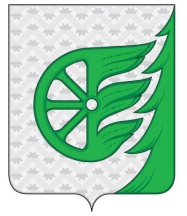 Администрация городского округа город ШахуньяНижегородской областиП О С Т А Н О В Л Е Н И ЕМуниципальный  заказчик - координатор ПрограммыМуниципальный  заказчик - координатор ПрограммыУправление  экономики, прогнозирования, инвестиционной политики и муниципального имущества городского округа город Шахунья Нижегородской области (далее – Управление экономики и муниципального имущества)Управление  экономики, прогнозирования, инвестиционной политики и муниципального имущества городского округа город Шахунья Нижегородской области (далее – Управление экономики и муниципального имущества)Управление  экономики, прогнозирования, инвестиционной политики и муниципального имущества городского округа город Шахунья Нижегородской области (далее – Управление экономики и муниципального имущества)Управление  экономики, прогнозирования, инвестиционной политики и муниципального имущества городского округа город Шахунья Нижегородской области (далее – Управление экономики и муниципального имущества)Управление  экономики, прогнозирования, инвестиционной политики и муниципального имущества городского округа город Шахунья Нижегородской области (далее – Управление экономики и муниципального имущества)Управление  экономики, прогнозирования, инвестиционной политики и муниципального имущества городского округа город Шахунья Нижегородской области (далее – Управление экономики и муниципального имущества)Управление  экономики, прогнозирования, инвестиционной политики и муниципального имущества городского округа город Шахунья Нижегородской области (далее – Управление экономики и муниципального имущества)Управление  экономики, прогнозирования, инвестиционной политики и муниципального имущества городского округа город Шахунья Нижегородской области (далее – Управление экономики и муниципального имущества)Управление  экономики, прогнозирования, инвестиционной политики и муниципального имущества городского округа город Шахунья Нижегородской области (далее – Управление экономики и муниципального имущества)Соисполнители ПрограммыСоисполнители ПрограммыАдминистрация городского округа город Шахунья Нижегородской областиАдминистрация городского округа город Шахунья Нижегородской областиАдминистрация городского округа город Шахунья Нижегородской областиАдминистрация городского округа город Шахунья Нижегородской областиАдминистрация городского округа город Шахунья Нижегородской областиАдминистрация городского округа город Шахунья Нижегородской областиАдминистрация городского округа город Шахунья Нижегородской областиАдминистрация городского округа город Шахунья Нижегородской областиАдминистрация городского округа город Шахунья Нижегородской областиПодпрограммы ПрограммыПодпрограммы ПрограммыотсутствуютотсутствуютотсутствуютотсутствуютотсутствуютотсутствуютотсутствуютотсутствуютотсутствуютЦель ПрограммыЦель ПрограммыЭффективное управление и распоряжение муниципальным имуществом и земельными ресурсами городского округа город Шахунья Нижегородской области, обеспечение его сохранности и целевого использованияЭффективное управление и распоряжение муниципальным имуществом и земельными ресурсами городского округа город Шахунья Нижегородской области, обеспечение его сохранности и целевого использованияЭффективное управление и распоряжение муниципальным имуществом и земельными ресурсами городского округа город Шахунья Нижегородской области, обеспечение его сохранности и целевого использованияЭффективное управление и распоряжение муниципальным имуществом и земельными ресурсами городского округа город Шахунья Нижегородской области, обеспечение его сохранности и целевого использованияЭффективное управление и распоряжение муниципальным имуществом и земельными ресурсами городского округа город Шахунья Нижегородской области, обеспечение его сохранности и целевого использованияЭффективное управление и распоряжение муниципальным имуществом и земельными ресурсами городского округа город Шахунья Нижегородской области, обеспечение его сохранности и целевого использованияЭффективное управление и распоряжение муниципальным имуществом и земельными ресурсами городского округа город Шахунья Нижегородской области, обеспечение его сохранности и целевого использованияЭффективное управление и распоряжение муниципальным имуществом и земельными ресурсами городского округа город Шахунья Нижегородской области, обеспечение его сохранности и целевого использованияЭффективное управление и распоряжение муниципальным имуществом и земельными ресурсами городского округа город Шахунья Нижегородской области, обеспечение его сохранности и целевого использованияЗадачи ПрограммыЗадачи Программы1. Совершенствование учета и разграничения муниципального имущества городского округа город Шахунья Нижегородской области.2. Вовлечение муниципального имущества в хозяйственный оборот, обеспечение увеличения поступлений в бюджет городского округа город Шахунья Нижегородской области доходов и средств от использования и продажи муниципального имущества и земельных ресурсов.3. Проведение сбалансированной политики в сфере приватизации муниципального имущества и продажи земельных участков.1. Совершенствование учета и разграничения муниципального имущества городского округа город Шахунья Нижегородской области.2. Вовлечение муниципального имущества в хозяйственный оборот, обеспечение увеличения поступлений в бюджет городского округа город Шахунья Нижегородской области доходов и средств от использования и продажи муниципального имущества и земельных ресурсов.3. Проведение сбалансированной политики в сфере приватизации муниципального имущества и продажи земельных участков.1. Совершенствование учета и разграничения муниципального имущества городского округа город Шахунья Нижегородской области.2. Вовлечение муниципального имущества в хозяйственный оборот, обеспечение увеличения поступлений в бюджет городского округа город Шахунья Нижегородской области доходов и средств от использования и продажи муниципального имущества и земельных ресурсов.3. Проведение сбалансированной политики в сфере приватизации муниципального имущества и продажи земельных участков.1. Совершенствование учета и разграничения муниципального имущества городского округа город Шахунья Нижегородской области.2. Вовлечение муниципального имущества в хозяйственный оборот, обеспечение увеличения поступлений в бюджет городского округа город Шахунья Нижегородской области доходов и средств от использования и продажи муниципального имущества и земельных ресурсов.3. Проведение сбалансированной политики в сфере приватизации муниципального имущества и продажи земельных участков.1. Совершенствование учета и разграничения муниципального имущества городского округа город Шахунья Нижегородской области.2. Вовлечение муниципального имущества в хозяйственный оборот, обеспечение увеличения поступлений в бюджет городского округа город Шахунья Нижегородской области доходов и средств от использования и продажи муниципального имущества и земельных ресурсов.3. Проведение сбалансированной политики в сфере приватизации муниципального имущества и продажи земельных участков.1. Совершенствование учета и разграничения муниципального имущества городского округа город Шахунья Нижегородской области.2. Вовлечение муниципального имущества в хозяйственный оборот, обеспечение увеличения поступлений в бюджет городского округа город Шахунья Нижегородской области доходов и средств от использования и продажи муниципального имущества и земельных ресурсов.3. Проведение сбалансированной политики в сфере приватизации муниципального имущества и продажи земельных участков.1. Совершенствование учета и разграничения муниципального имущества городского округа город Шахунья Нижегородской области.2. Вовлечение муниципального имущества в хозяйственный оборот, обеспечение увеличения поступлений в бюджет городского округа город Шахунья Нижегородской области доходов и средств от использования и продажи муниципального имущества и земельных ресурсов.3. Проведение сбалансированной политики в сфере приватизации муниципального имущества и продажи земельных участков.1. Совершенствование учета и разграничения муниципального имущества городского округа город Шахунья Нижегородской области.2. Вовлечение муниципального имущества в хозяйственный оборот, обеспечение увеличения поступлений в бюджет городского округа город Шахунья Нижегородской области доходов и средств от использования и продажи муниципального имущества и земельных ресурсов.3. Проведение сбалансированной политики в сфере приватизации муниципального имущества и продажи земельных участков.1. Совершенствование учета и разграничения муниципального имущества городского округа город Шахунья Нижегородской области.2. Вовлечение муниципального имущества в хозяйственный оборот, обеспечение увеличения поступлений в бюджет городского округа город Шахунья Нижегородской области доходов и средств от использования и продажи муниципального имущества и земельных ресурсов.3. Проведение сбалансированной политики в сфере приватизации муниципального имущества и продажи земельных участков.Этапы и сроки реализации ПрограммыЭтапы и сроки реализации ПрограммыПрограмма реализуется в один этап.Срок реализации Программы - 2020 - 2025 годыПрограмма реализуется в один этап.Срок реализации Программы - 2020 - 2025 годыПрограмма реализуется в один этап.Срок реализации Программы - 2020 - 2025 годыПрограмма реализуется в один этап.Срок реализации Программы - 2020 - 2025 годыПрограмма реализуется в один этап.Срок реализации Программы - 2020 - 2025 годыПрограмма реализуется в один этап.Срок реализации Программы - 2020 - 2025 годыПрограмма реализуется в один этап.Срок реализации Программы - 2020 - 2025 годыПрограмма реализуется в один этап.Срок реализации Программы - 2020 - 2025 годыПрограмма реализуется в один этап.Срок реализации Программы - 2020 - 2025 годыОбъемы бюджетных ассигнований Программы за счет средств бюджета городского округа город Шахунья Нижегородской областиОбъемы бюджетных ассигнований Программы за счет средств бюджета городского округа город Шахунья Нижегородской областиОбъемы бюджетных ассигнований Программы за счет средств бюджета городского округа город Шахунья Нижегородской областиОбъемы бюджетных ассигнований Программы за счет средств бюджета городского округа город Шахунья Нижегородской областиОбъемы бюджетных ассигнований Программы за счет средств бюджета городского округа город Шахунья Нижегородской областиОбъемы бюджетных ассигнований Программы за счет средств бюджета городского округа город Шахунья Нижегородской областиОбъемы бюджетных ассигнований Программы за счет средств бюджета городского округа город Шахунья Нижегородской областиОбъемы бюджетных ассигнований Программы за счет средств бюджета городского округа город Шахунья Нижегородской областиОбъемы бюджетных ассигнований Программы за счет средств бюджета городского округа город Шахунья Нижегородской областиОбъемы бюджетных ассигнований Программы за счет средств бюджета городского округа город Шахунья Нижегородской областиОбъемы бюджетных ассигнований Программы за счет средств бюджета городского округа город Шахунья Нижегородской областиСтатусНаименование  программыНаименование  программыГодыГодыГодыГодыГодыГодыВсего за период реализации ПрограммыСтатусНаименование  программыНаименование  программыИсточники финансирования202020212022202320242025Всего за период реализации ПрограммыПрограммаУправление экономики и муниципального имуществаУправление экономики и муниципального имуществаВсего, тыс. руб., в том числе:5 635,104 658,434 700,003 700,004 100,0012 700,0035 493,53ПрограммаУправление экономики и муниципального имуществаУправление экономики и муниципального имуществаРасходы федерального бюджета0,000,000,000,000,000,000,00ПрограммаУправление экономики и муниципального имуществаУправление экономики и муниципального имуществаРасходы областного бюджета0,000,000,000,000,000,000,00ПрограммаУправление экономики и муниципального имуществаУправление экономики и муниципального имуществаРасходы бюджета городского округа город Шахунья5 635,104 658,434 700,003 700,004 100,0012 700,0035 493,53Индикаторы достижения цели и показатели непосредственных результатовИндикаторы достижения цели и показатели непосредственных результатовИндикаторы достижения цели и показатели непосредственных результатовИндикаторы достижения цели и показатели непосредственных результатовИндикаторы достижения цели и показатели непосредственных результатовИндикаторы достижения цели и показатели непосредственных результатовИндикаторы достижения цели и показатели непосредственных результатовИндикаторы достижения цели и показатели непосредственных результатовИндикаторы достижения цели и показатели непосредственных результатовИндикаторы достижения цели и показатели непосредственных результатовИндикаторы достижения цели и показатели непосредственных результатовИндикаторы достижения цели к 2025 году:1. Доля объектов недвижимого имущества, на которое зарегистрировано право муниципальной собственности городского округа город Шахунья Нижегородской области, к общему количеству объектов недвижимого имущества, учтенных в реестре имущества муниципальной собственности городского округа город Шахунья Нижегородской области (2025 год – 49 %).2. Доля объектов муниципальной собственности городского округа город Шахунья Нижегородской области, выставленного на торги, к общему количеству объектов муниципальной собственности городского округа город Шахунья Нижегородской области, включенных в прогнозный план приватизации муниципальной собственности городского округа город Шахунья Нижегородской области (2025 год – 100 %).3. Процент выполнения плана по арендной плате и продаже муниципального имущества и земельных ресурсов (2025 год – 100 %)Индикаторы достижения цели к 2025 году:1. Доля объектов недвижимого имущества, на которое зарегистрировано право муниципальной собственности городского округа город Шахунья Нижегородской области, к общему количеству объектов недвижимого имущества, учтенных в реестре имущества муниципальной собственности городского округа город Шахунья Нижегородской области (2025 год – 49 %).2. Доля объектов муниципальной собственности городского округа город Шахунья Нижегородской области, выставленного на торги, к общему количеству объектов муниципальной собственности городского округа город Шахунья Нижегородской области, включенных в прогнозный план приватизации муниципальной собственности городского округа город Шахунья Нижегородской области (2025 год – 100 %).3. Процент выполнения плана по арендной плате и продаже муниципального имущества и земельных ресурсов (2025 год – 100 %)Индикаторы достижения цели к 2025 году:1. Доля объектов недвижимого имущества, на которое зарегистрировано право муниципальной собственности городского округа город Шахунья Нижегородской области, к общему количеству объектов недвижимого имущества, учтенных в реестре имущества муниципальной собственности городского округа город Шахунья Нижегородской области (2025 год – 49 %).2. Доля объектов муниципальной собственности городского округа город Шахунья Нижегородской области, выставленного на торги, к общему количеству объектов муниципальной собственности городского округа город Шахунья Нижегородской области, включенных в прогнозный план приватизации муниципальной собственности городского округа город Шахунья Нижегородской области (2025 год – 100 %).3. Процент выполнения плана по арендной плате и продаже муниципального имущества и земельных ресурсов (2025 год – 100 %)Индикаторы достижения цели к 2025 году:1. Доля объектов недвижимого имущества, на которое зарегистрировано право муниципальной собственности городского округа город Шахунья Нижегородской области, к общему количеству объектов недвижимого имущества, учтенных в реестре имущества муниципальной собственности городского округа город Шахунья Нижегородской области (2025 год – 49 %).2. Доля объектов муниципальной собственности городского округа город Шахунья Нижегородской области, выставленного на торги, к общему количеству объектов муниципальной собственности городского округа город Шахунья Нижегородской области, включенных в прогнозный план приватизации муниципальной собственности городского округа город Шахунья Нижегородской области (2025 год – 100 %).3. Процент выполнения плана по арендной плате и продаже муниципального имущества и земельных ресурсов (2025 год – 100 %)Индикаторы достижения цели к 2025 году:1. Доля объектов недвижимого имущества, на которое зарегистрировано право муниципальной собственности городского округа город Шахунья Нижегородской области, к общему количеству объектов недвижимого имущества, учтенных в реестре имущества муниципальной собственности городского округа город Шахунья Нижегородской области (2025 год – 49 %).2. Доля объектов муниципальной собственности городского округа город Шахунья Нижегородской области, выставленного на торги, к общему количеству объектов муниципальной собственности городского округа город Шахунья Нижегородской области, включенных в прогнозный план приватизации муниципальной собственности городского округа город Шахунья Нижегородской области (2025 год – 100 %).3. Процент выполнения плана по арендной плате и продаже муниципального имущества и земельных ресурсов (2025 год – 100 %)Индикаторы достижения цели к 2025 году:1. Доля объектов недвижимого имущества, на которое зарегистрировано право муниципальной собственности городского округа город Шахунья Нижегородской области, к общему количеству объектов недвижимого имущества, учтенных в реестре имущества муниципальной собственности городского округа город Шахунья Нижегородской области (2025 год – 49 %).2. Доля объектов муниципальной собственности городского округа город Шахунья Нижегородской области, выставленного на торги, к общему количеству объектов муниципальной собственности городского округа город Шахунья Нижегородской области, включенных в прогнозный план приватизации муниципальной собственности городского округа город Шахунья Нижегородской области (2025 год – 100 %).3. Процент выполнения плана по арендной плате и продаже муниципального имущества и земельных ресурсов (2025 год – 100 %)Индикаторы достижения цели к 2025 году:1. Доля объектов недвижимого имущества, на которое зарегистрировано право муниципальной собственности городского округа город Шахунья Нижегородской области, к общему количеству объектов недвижимого имущества, учтенных в реестре имущества муниципальной собственности городского округа город Шахунья Нижегородской области (2025 год – 49 %).2. Доля объектов муниципальной собственности городского округа город Шахунья Нижегородской области, выставленного на торги, к общему количеству объектов муниципальной собственности городского округа город Шахунья Нижегородской области, включенных в прогнозный план приватизации муниципальной собственности городского округа город Шахунья Нижегородской области (2025 год – 100 %).3. Процент выполнения плана по арендной плате и продаже муниципального имущества и земельных ресурсов (2025 год – 100 %)Индикаторы достижения цели к 2025 году:1. Доля объектов недвижимого имущества, на которое зарегистрировано право муниципальной собственности городского округа город Шахунья Нижегородской области, к общему количеству объектов недвижимого имущества, учтенных в реестре имущества муниципальной собственности городского округа город Шахунья Нижегородской области (2025 год – 49 %).2. Доля объектов муниципальной собственности городского округа город Шахунья Нижегородской области, выставленного на торги, к общему количеству объектов муниципальной собственности городского округа город Шахунья Нижегородской области, включенных в прогнозный план приватизации муниципальной собственности городского округа город Шахунья Нижегородской области (2025 год – 100 %).3. Процент выполнения плана по арендной плате и продаже муниципального имущества и земельных ресурсов (2025 год – 100 %)Индикаторы достижения цели к 2025 году:1. Доля объектов недвижимого имущества, на которое зарегистрировано право муниципальной собственности городского округа город Шахунья Нижегородской области, к общему количеству объектов недвижимого имущества, учтенных в реестре имущества муниципальной собственности городского округа город Шахунья Нижегородской области (2025 год – 49 %).2. Доля объектов муниципальной собственности городского округа город Шахунья Нижегородской области, выставленного на торги, к общему количеству объектов муниципальной собственности городского округа город Шахунья Нижегородской области, включенных в прогнозный план приватизации муниципальной собственности городского округа город Шахунья Нижегородской области (2025 год – 100 %).3. Процент выполнения плана по арендной плате и продаже муниципального имущества и земельных ресурсов (2025 год – 100 %)Индикаторы достижения цели к 2025 году:1. Доля объектов недвижимого имущества, на которое зарегистрировано право муниципальной собственности городского округа город Шахунья Нижегородской области, к общему количеству объектов недвижимого имущества, учтенных в реестре имущества муниципальной собственности городского округа город Шахунья Нижегородской области (2025 год – 49 %).2. Доля объектов муниципальной собственности городского округа город Шахунья Нижегородской области, выставленного на торги, к общему количеству объектов муниципальной собственности городского округа город Шахунья Нижегородской области, включенных в прогнозный план приватизации муниципальной собственности городского округа город Шахунья Нижегородской области (2025 год – 100 %).3. Процент выполнения плана по арендной плате и продаже муниципального имущества и земельных ресурсов (2025 год – 100 %)Индикаторы достижения цели к 2025 году:1. Доля объектов недвижимого имущества, на которое зарегистрировано право муниципальной собственности городского округа город Шахунья Нижегородской области, к общему количеству объектов недвижимого имущества, учтенных в реестре имущества муниципальной собственности городского округа город Шахунья Нижегородской области (2025 год – 49 %).2. Доля объектов муниципальной собственности городского округа город Шахунья Нижегородской области, выставленного на торги, к общему количеству объектов муниципальной собственности городского округа город Шахунья Нижегородской области, включенных в прогнозный план приватизации муниципальной собственности городского округа город Шахунья Нижегородской области (2025 год – 100 %).3. Процент выполнения плана по арендной плате и продаже муниципального имущества и земельных ресурсов (2025 год – 100 %)N п/пНаименование мероприятияКатегория расходов (капвложения НИОКР и прочие расходы)Сроки выполнения годыИсполнители мероприятийОбъем финансирования, тыс. руб. (по годам, за счет средств местного бюджета)Объем финансирования, тыс. руб. (по годам, за счет средств местного бюджета)Объем финансирования, тыс. руб. (по годам, за счет средств местного бюджета)Объем финансирования, тыс. руб. (по годам, за счет средств местного бюджета)Объем финансирования, тыс. руб. (по годам, за счет средств местного бюджета)Объем финансирования, тыс. руб. (по годам, за счет средств местного бюджета)Объем финансирования, тыс. руб. (по годам, за счет средств местного бюджета)N п/пНаименование мероприятияКатегория расходов (капвложения НИОКР и прочие расходы)Сроки выполнения годыИсполнители мероприятий202020212022202320242025Всего1.1.Организация учета, разграничения и перераспределения муниципального имущества городского округа город Шахунья Нижегородской областиПрочие расходы2020 - 2025Управление экономики и муниципального имущества0,000,000,000,000,000,000,001.2.Проведение оценки, инвентаризации и паспортизации муниципального имущества.Прочие расходы2020 - 2025Управление экономики и муниципального имущества800,00294,85900,00900,00900,001 700,005 494,851.3.Установление границ населённых пунктов городского округа город Шахунья Нижегородской области.Прочие расходы2020 - 2025Управление экономики и муниципального имущества203,800,00450,000,000,000,00653,801.4.Приобретение в муниципальную собственность городского округа город Шахунья Нижегородской области объектов недвижимости и земельных участков.Прочие расходы2020 - 2025Администрация городского округа город Шахунья0,000,000,000,000,000,000,001.5.Содержание и оформление имущества, составляющего казну городского округа город Шахунья Нижегородской областиПрочие расходы2020 - 2025Управление экономики и муниципального имущества,Администрация городского округа город Шахунья3 831,304 106,582 200,00 1 000,001 300,009 000,0021 437,881.6.Проведение кадастровых и оценочных работ по земельным участкам Прочие расходы2020 - 2025Управление экономики и муниципального имущества800,00257,001 150,001 800,001 900,002 000,007 907,00Итого по муниципальной программеИтого по муниципальной программеИтого по муниципальной программеИтого по муниципальной программеИтого по муниципальной программе5 635,104 658,434 700,003 700,004 100,0012 700,0035 493,53Nп/пНаименование индикатораЕдиницы измеренияЗначение индикатораЗначение индикатораЗначение индикатораЗначение индикатораЗначение индикатораЗначение индикатораЗначение индикатораЗначение индикатораNп/пНаименование индикатораЕдиницы измерения2018 год(отчет)2019 год(оценка)2020 год2021 год2022 год2023 год2024 год2025 год12345678910111.Доля объектов недвижимого имущества, на которое зарегистрировано право муниципальной собственности городского округа город Шахунья  Нижегородской области, к общему количеству объектов недвижимого имущества, учтенных в реестре муниципального имущества.%35373941434547492Доля объектов муниципального имущества, выставленного на торгах, к общему количеству объектов муниципального имущества, включенных в прогнозный план приватизации муниципального имущества городского округа город Шахунья Нижегородской области%1001001001001001001001003.Процент выполнения плана по аренде и продаже объектов муниципальной собственности%103,6100100100100100100100СтатусНаименование подпрограммыМуниципальный заказчик - координатор, соисполнителиГодыГодыГодыГодыГодыГодыВсего за период реализации ПрограммыСтатусНаименование подпрограммыМуниципальный заказчик - координатор, соисполнители202020212022202320242025Всего за период реализации ПрограммыУправление муниципальным имуществом городского округа город Шахунья Нижегородской областиУправление муниципальным имуществом городского округа город Шахунья Нижегородской областиВсего, тыс. руб., в том числе:5 635,104 658,434 700,003 700,004 100,0012 700,0035 493,53Управление муниципальным имуществом городского округа город Шахунья Нижегородской областиУправление муниципальным имуществом городского округа город Шахунья Нижегородской областиУправление экономики и муниципального имущества 5 635,104 288,164 700,003 700,004 100,0012 700,0035 123,26Управление муниципальным имуществом городского округа город Шахунья Нижегородской областиУправление муниципальным имуществом городского округа город Шахунья Нижегородской областиАдминистрация городского округа город Шахунья0,00370,270,000,000,000,00370,27СтатусНаименование подпрограммыИсточники финансированияОценка расходов (годы)Оценка расходов (годы)Оценка расходов (годы)Оценка расходов (годы)Оценка расходов (годы)Оценка расходов (годы)Оценка расходов (годы)Всего за период реализации ПрограммыВсего за период реализации ПрограммыСтатусНаименование подпрограммыИсточники финансирования202020212022202320242025Управление муниципальным имуществом городского округа город Шахунья Нижегородской областиУправление муниципальным имуществом городского округа город Шахунья Нижегородской областиВсего, тыс. руб., в том числе:5 635,104 658,434 700,003 700,004 100,0012 700,0035 493,5335 493,53Управление муниципальным имуществом городского округа город Шахунья Нижегородской областиУправление муниципальным имуществом городского округа город Шахунья Нижегородской областиРасходы областного бюджета0,000,000,000,000,000,000,000,00Управление муниципальным имуществом городского округа город Шахунья Нижегородской областиУправление муниципальным имуществом городского округа город Шахунья Нижегородской областиРасходы местного бюджета5 635,104 658,434 700,003 700,004 100,0012 700,0035 493,5335 493,53Управление муниципальным имуществом городского округа город Шахунья Нижегородской областиУправление муниципальным имуществом городского округа город Шахунья Нижегородской областиРасходы государственных внебюджетных фондов Российской Федерации0,000,000,000,000,000,000,000,00Управление муниципальным имуществом городского округа город Шахунья Нижегородской областиУправление муниципальным имуществом городского округа город Шахунья Нижегородской областиРасходы территориальных государственных внебюджетных фондов0,000,000,000,000,000,000,000,00Управление муниципальным имуществом городского округа город Шахунья Нижегородской областиУправление муниципальным имуществом городского округа город Шахунья Нижегородской областиФедеральный бюджет0,000,000,000,000,000,000,000,00Управление муниципальным имуществом городского округа город Шахунья Нижегородской областиУправление муниципальным имуществом городского округа город Шахунья Нижегородской областиЮридические лица0,000,000,000,000,000,000,000,00Управление муниципальным имуществом городского округа город Шахунья Нижегородской областиУправление муниципальным имуществом городского округа город Шахунья Нижегородской областиПрочие источники0,000,000,000,000,000,000,000,00